«Қазақстанның экологиялықұйымдарының қауымдастығы» ЗТБбасқарма төрайымыА.СоловьевағаСтепногрск қаласы тұрғыныГ.Вингертер«Ақмола облысы бойынша экология департаменті» РММ (бұдан әрі-Департамент) Сіздің 01.06.2021 жылғы №288 өтінішіңізді қарап, келесіні хабарлайды.Камералдық бақылау барысында « ПромЗащита» ЖШС-і  03.03.2020 ж. № КОЭ-0007/20 «Пайдаланылған қорғасын-қышқылды аккумуляторлық батареяларды (қайталама шикізат) өңдеу цехы үшін жабық тұрақты қайта жабдықтау және қайта жоспарлау» жобасына ведомстводан тыс кешенді сараптаманың оң қорытындысы алынғаны анықталды.Сондай-ақ, пайдаланылған қорғасын-қышқылды аккумуляторлық батареяларды (қайталама шикізат) қайта өңдеу Қазақстан Республикасы Экологиялық Кодексінің (бұдан әрі - Кодекс) 57-2-бабына, Қазақстан Республикасы Энергетика министрінің м.а. 2016 жылғы 10 маусымдағы № 240 бұйрығына сәйкес жобалары қоғамдық тыңдауларға шығарылуға жататын шаруашылық қызмет түрлері тізбесінің тізіміне кірмейді.Өтінішті қарау нәтижелері бойынша қабылданған шешіммен келіспеген жағдайда  «Жеке және заңды тұлғалардың өтініштерін қарау тәртібі туралы» Қазақстан Республикасы Заңының 14-бабы 6-тармағына сәйкес лауазымды тұлғалардың iс-әрекеттерiне (әрекетсiздiгiне) не өтiнiш бойынша қабылданған шешiмге шағым жасауға құқығыңыз бар.Басшы орынбасары 								Е.АхметовОрын.А.Таскынбаев8(7162)40-24-64РГУ «Департамент экологии по Акмолинской области»  рассмотрев Ваше обращение от 01.06.2021 г. №288 сообщает следующее.В ходе камерального контроля установлено, что  ТОО «ПромЗащита» выдано положительное заключение комплексной вневедомственной экспертизы № КОЭ-0007/20 от 03.03.2020г.  на проект  «Переоборудование и перепланировка крытой стоянки под цех переработки отработанных свинцово-кислотных аккумуляторных батарей (вторичное сырье)».Кроме того сообщаем, что переработка отработанных свинцово-кислотных аккумуляторных батарей (вторичное сырье)  не входит перечень видов хозяйственной деятельности, проекты которых подлежат вынесению на общественные слушания согласно статье 57-2 Экологического Кодекса Республики Казахстан, приказа и. о. министра энергетики Республики Казахстан от 10 июня 2016 года № 240.В случае несогласия с принятым решением по результатам рассмотрения обращения, Вы имеете право обжаловать действия (бездействие) должностных лиц, либо решение, принятое по обращению в соответствии с п.п.6 статьи 14 Закона РК «О порядке рассмотрения обращений физических и юридических лиц».         QAZAQSTAN RESPÝBLIKASYEKOLOGIA, GEOLOGIA JÁNE TABIǴI RESÝRSTAR MINISTRLIGIEKOLOGIALYQ RETTEÝ JÁNE BAQYLAÝ KOMITETI«АQМОLА OBLYSYBOIYNSHAEKOLOGIADEPARTAMENTI» RMM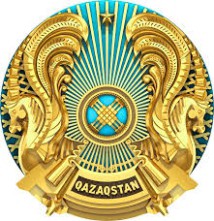 МИНИСТЕРСТВО ЭКОЛОГИИ, ГЕОЛОГИИ И ПРИРОДНЫХ РЕСУРСОВ РЕСПУБЛИКИ КАЗАХСТАН КОМИТЕТ ЭКОЛОГИЧЕСКОГО РЕГУЛИРОВАНИЯ И  КОНТРОЛЯРГУ «ДЕПАРТАМЕНТ ЭКОЛОГИИ ПО АКМОЛИНСКОЙ ОБЛАСТИ»020000  Kókshetaýqalasy, Aýelbekov k, 139 tel./faks 8/716/2/ 25-20-73e-mail: akmola-ecodep@ecogeo.gov.kz020000 г. Кокшетау, ул. Ауельбекова139 тел./факс 8/716/2/ 25-20-73e-mail: akmola-ecodep@ecogeo.gov.kz